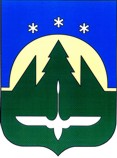 Муниципальное образованиеХанты-Мансийского автономного округа-Югры городской округ город  Ханты-Мансийск УПРАВЛЕНИЕ ЭКОНОМИЧЕСКОГО РАЗВИТИЯ И ИНВЕСТИЦИЙАдминистрации города Ханты - МансийскаДзержинского ул., д.6 (каб.108) город Ханты-Мансийск, 628012Тел. (3467) 352-474, тел./факс (3467) 352-401, е-mail: ekonomika@admhmansy.ruОтрицательное заключение об оценке фактического воздействия постановления Администрации города Ханты-Мансийска от 30.12.2015 №1514 «О муниципальной программе «Развитие отдельных секторов экономики города Ханты-Мансийска» 14.05.2021Управление экономического развития и инвестиций Администрации города Ханты-Мансийска, ответственное за внедрение оценки регулирующего воздействия в муниципальном образовании (далее – уполномоченный орган), в соответствии с разделом 2 Порядка проведения оценки регулирующего воздействия (далее – ОРВ) проектов муниципальных нормативных правовых актов в Администрации города Ханты-Мансийска и экспертизы принятых в Администрации города Ханты-Мансийска муниципальных нормативных правовых актов, затрагивающих вопросы, осуществления предпринимательской и инвестиционной деятельности, утвержденного Постановлением Администрации города Ханты-Мансийска от 14.02.2019 № 116 «Об утверждении Порядка проведения оценки регулирующего воздействия нормативных правовых актов  города Ханты-Мансийска, экспертизы и оценки фактического воздействия муниципальных нормативных правовых актов города Ханты-Мансийска, затрагивающих вопросы осуществления предпринимательской и инвестиционной деятельности»,  (далее – Порядок), рассмотрев постановление Администрации города Ханты-Мансийска от 30.12.2015 №1514 «О муниципальной программе «Развитие отдельных секторов экономики города Ханты-Мансийска», пояснительную записку к нему, сводный отчет об оценке фактического воздействия (далее – ОФВ) свод предложений, содержащий результаты публичных консультаций, подготовленные Управлением экономического развития и инвестиций Администрации города Ханты-Мансийска, сообщает следующее.Отчет об ОФВ муниципального нормативного правового акта (далее – нормативный акт) направлен для подготовки настоящего заключения впервые.                                                                                         Информация об ОФВ размещена на официальном сайте муниципального образования «29» апреля 2021 года.По нормативному акту  проведены публичные консультации в период с 29.04.2021 по 13.05.2021.При проведении публичных консультаций получены отзывы от:1.	Общество с ограниченной ответственностью «Здравсервис Ко»;2.	Индивидуального предпринимателя Гулидова Екатерина Владимировна;3.	ООО «Рыбоперерабатывающий комбинат «Ханты-Мансийский».4.	ИП Кесслер Э.В. 5.	ИП Новикова Н.СВ нормативно правовой  акт вносились изменения: Постановления Администрации города Ханты-Мансийска  от 06.10.2016 N 1035, от 22.03.2017 N 229, от 20.12.2017 N 1242, от 30.03.2018 N 196, от 31.05.2018 N 472, от 30.11.2018 N 1296, от 20.03.2019 N 232, от 06.06.2019 N 647, от 06.03.2020 N 177, от 23.03.2020 N 270, от 13.04.2020 N 417, от 15.05.2020 N 563, от 20.05.2020 N 577, от 20.05.2020 N 578, от 11.08.2020 N 944, от 21.08.2020 N 976, от 17.09.2020 N 1090, от 29.09.2020 N 1136, от 29.09.2020 N 1137, от 19.10.2020 N 1230, от 10.12.2020 N 1462, от 23.12.2020 N 1514, от 26.12.2020 N 1545.Описание проблемы, на решение которой направлен способ регулирования, установленный рассматриваемым муниципальным нормативным правовым актом, а также условий и факторов его осуществления: комбинированное использование различных инструментов поддержки малого и среднего предпринимательства в интересах создания диверсифицированной                  и инновационной экономики города Ханты-Мансийска (далее - город, муниципальное образование), содействия развитию конкуренции, а также роста социального потенциала населения;переориентация экономики города с сервисного на инновационный масштаб развития, позиционирование Ханты-Мансийска как города инноваций;обеспечение продовольственной безопасности города, удовлетворение растущего спроса населения города на сельскохозяйственную продукцию путем создания условий для устойчивого развития агропромышленного комплекса, стимулирования инновационной деятельности в сельском хозяйстве, содействия продвижению продукции высокого качества как на внутренние, так и на внешние рынки сбыта;обеспечение на территории города благоприятного инвестиционного климата, мобилизация внутренних и увеличение притока внешних инвестиционных ресурсов путем совершенствования системы сопровождения и инфраструктурного обеспечения значимых для города инвестиционных проектов, поддержки реального сектора экономики и инновационной деятельности.По результатам рассмотрения представленных документов установлено, что при ОФВ нормативного правового  акта процедуры, предусмотренные Порядком, органом власти, осуществляющим ОФВ нормативных правовых актов, соблюдены. Степень регулирующего воздействия акта средняя: акт содержит положения, устанавливающие ранее не предусмотренные муниципальными правовыми актами города Ханты-Мансийска нормативные правовые акты не подлежащие оценке регулирующего воздействия.Выводы и предложения:Внести в постановление Администрации города Ханты-Мансийска от 30.12.2015 № 1514 «О муниципальной программе «Развитие отдельных секторов экономики города Ханты-Мансийска» (далее - постановление) следующие изменения:1.1.Пункт 1 постановления дополнить подпунктами 1.13, 1.14, 1.15, 1.16, 1.17, 1.18 следующего содержания соответственно:«1.13.Порядок расчета и предоставления субсидии на поддержку              и развитие растениеводства согласно приложению 13 к настоящему постановлению.1.14.Порядок расчета и предоставления субсидии на поддержку                  и развитие животноводства согласно приложению 14 к настоящему постановлению.1.15.Порядок расчета и предоставления субсидии на развитие рыбохозяйственного комплекса согласно приложению 15 к настоящему постановлению.1.16.Порядок расчета и предоставления субсидии на поддержку                  и развитие малых форм хозяйствования согласно приложению 16                         к настоящему постановлению.1.17.Порядок расчета и предоставления субсидии на развитие деятельности по заготовке и переработке дикоросов согласно     приложению 17 к настоящему постановлению.Начальник управления	             С.А. Наумов		             				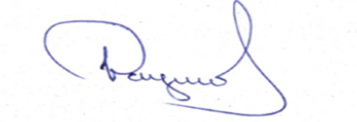 Исполнитель:Путина Светлана НиколаевнаТел.352-416Общество с ограниченной ответственностью «Здравсервис Ко»Рассмотрение возможности представления документов для получения субсидии в электронном видеТребует законодательного регулирования о наделении полномочного органа сертификатами ключей квалифицированных цифровых подписей и утверждения порядка взаимодействия в электронном видеИндивидуального предпринимателя Гулидова Екатерина Владимировна Уточнить Порядок и условия предоставления финансовой поддержки в форме субсидий субъектам малого и среднего предпринимательства из бюджета города Ханты-Мансийска в условиях режима повышенной готовности-ООО «Рыбоперерабатывающий комбинат «Ханты-Мансийский»Расширить перечень социально значимых видов деятельностиТребуется внесение измененийИП Кесслер Э.В.Увеличить размер выплатыТребуется увеличение размеров бюджетных ассигнованийИП Новикова Н.СРассмотрение возможности представления документов для получения субсидии в электронном видеТребует законодательного регулирования о наделении полномочного органа сертификатами ключей квалифицированных цифровых подписей и утверждения порядка взаимодействия в электронном виде